Bright Horizon’s Activities for March 2020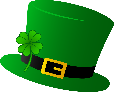 Bright Horizon’s Activities for March 2020Bright Horizon’s Activities for March 2020Bright Horizon’s Activities for March 2020Bright Horizon’s Activities for March 2020Bright Horizon’s Activities for March 2020Bright Horizon’s Activities for March 2020Bright Horizon’s Activities for March 2020Bright Horizon’s Activities for March 2020Bright Horizon’s Activities for March 2020Bright Horizon’s Activities for March 2020Bright Horizon’s Activities for March 2020SundayMondayMondayTuesdayWednesdayWednesdayWednesdayWednesdayThursdayFriday  SaturdaySaturday1Mass on TVExerciseBingo1:00 UnitedParish ChurchService Helping Around the House Coffee SocialBowlingEvening Small TalkBedtime ReadingEvening MovieWorld Compliment Day29:00 List It!Mass on TVTriviaExerciseBingo2:00 Piano Music in the Lobby with JoanneReminiscenceBedtime ReadingEvening MovieDr. Seuss Day 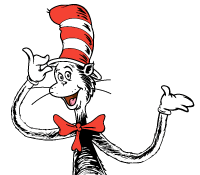 29:00 List It!Mass on TVTriviaExerciseBingo2:00 Piano Music in the Lobby with JoanneReminiscenceBedtime ReadingEvening MovieDr. Seuss Day 39:00 Ring TossMass on TV10:00 Arts & Crafts/ Shamrock Wreath      Coffee SocialExerciseBingo3:30 Country Store OpenedEvening Small TalkBedtime ReadingEvening Movie39:00 Ring TossMass on TV10:00 Arts & Crafts/ Shamrock Wreath      Coffee SocialExerciseBingo3:30 Country Store OpenedEvening Small TalkBedtime ReadingEvening Movie49:00 Trivia10:00 Catholic Mass with Father HenryExerciseBingo2:30 Entertainment with Cameron Sutphin VisualizationBowling Evening Small TalkBedtime ReadingEvening Movie49:00 Trivia10:00 Catholic Mass with Father HenryExerciseBingo2:30 Entertainment with Cameron Sutphin VisualizationBowling Evening Small TalkBedtime ReadingEvening Movie5Mass on TV9:00 Bean Bag TossExerciseWord GameBingoList It!3:30 CountryStore OpenedAfternoon StretchEvening Small TalkBedtime ReadingEvening Movie5Mass on TV9:00 Bean Bag TossExerciseWord GameBingoList It!3:30 CountryStore OpenedAfternoon StretchEvening Small TalkBedtime ReadingEvening Movie6“Hair Day”Mass on TV Exercise Bingo2:30 Social Hour/      Tony Valley LIST ITAfternoon StretchHelping Around the HouseEvening Small TalkBedtime Reading    Evening MovieEmployee Appreciation Day7Mass on TVBingoExercise Noodle BallCoffee Social TriviaEvening Small TalkBedtime ReadingEvening Movie7Mass on TVBingoExercise Noodle BallCoffee Social TriviaEvening Small TalkBedtime ReadingEvening Movie8Mass on TVExerciseBingoHelping Around the HouseCoffee SocialBowlingEvening Small TalkBedtime Reading Evening Movie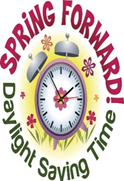 9 9:00 Bean Bag Toss9:30 Mount Wachusett Dental Hygienists Mass on TVTriviaExerciseBingo2:00 Piano Music in the Lobby with JoanneReminiscenceBedtime ReadingEvening Movie9 9:00 Bean Bag Toss9:30 Mount Wachusett Dental Hygienists Mass on TVTriviaExerciseBingo2:00 Piano Music in the Lobby with JoanneReminiscenceBedtime ReadingEvening Movie109:00 Noodle BallMass on TV10:00 Baking/ Shamrock Cookies ExerciseBingoCoffee Social Horse Races3:30 Country Store OpenedNails & TalesEvening Small TalkBedtime ReadingEvening Movie119:00 Mini Golf10:00 Catholic Mass with Father Henry ExerciseVisualizationBingoBowling Evening Small TalkBedtime ReadingEvening MovieJohnny Appleseed Day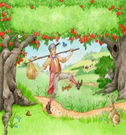 119:00 Mini Golf10:00 Catholic Mass with Father Henry ExerciseVisualizationBingoBowling Evening Small TalkBedtime ReadingEvening MovieJohnny Appleseed Day119:00 Mini Golf10:00 Catholic Mass with Father Henry ExerciseVisualizationBingoBowling Evening Small TalkBedtime ReadingEvening MovieJohnny Appleseed Day129:00 TriviaExercise11:30 Lunch Trip/ Monty Tech. What’s in the bag?BingoList It!3:30 CountryStore OpenedAfternoon StretchEvening Small TalkBedtime ReadingEvening Movie129:00 TriviaExercise11:30 Lunch Trip/ Monty Tech. What’s in the bag?BingoList It!3:30 CountryStore OpenedAfternoon StretchEvening Small TalkBedtime ReadingEvening Movie13“Hair Day” ExerciseBingo2:30 Social Hour/ Legacy BandLIST ITAfternoon StretchHelping Around the HouseEvening Small TalkBedtime ReadingEvening Movie14Mass on TVBingoExercise Noodle BallCoffee Social TriviaEvening Small TalkBedtime ReadingEvening Movie14Mass on TVBingoExercise Noodle BallCoffee Social TriviaEvening Small TalkBedtime ReadingEvening Movie15Mass on TVExerciseBingo1:30 Irish American Step Dancers & St. Paddy’s Day Pub Party Helping Around the House Coffee SocialBowlingEvening Small TalkBedtime ReadingEvening Movie169:00 Noodle BallMass on TVTriviaExerciseBingo2:00 Piano Music in the Lobby with JoanneReminiscenceBedtime ReadingEvening Movie169:00 Noodle BallMass on TVTriviaExerciseBingo2:00 Piano Music in the Lobby with JoanneReminiscenceBedtime ReadingEvening Movie17St. Patrick’s Day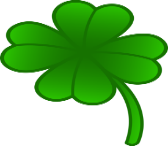 9:00 Mini Golf10:00 Arts & Crafts/ Leprechaun PuppetsMass on TVExerciseBingo3:30 Country Store OpenedEvening Small TalkBedtime Reading Evening Movie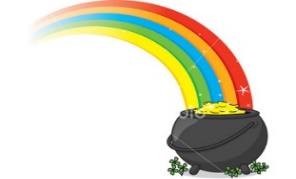 189:00 Bean Bag Toss10:00 Catholic Mass with Father Henry ExerciseVisualizationBingoBowling Evening Small TalkBedtime ReadingEvening Movie189:00 Bean Bag Toss10:00 Catholic Mass with Father Henry ExerciseVisualizationBingoBowling Evening Small TalkBedtime ReadingEvening Movie189:00 Bean Bag Toss10:00 Catholic Mass with Father Henry ExerciseVisualizationBingoBowling Evening Small TalkBedtime ReadingEvening Movie199:00 Ring TossMass on TVExerciseWhat’s in the bag?BingoList It!3:30 CountryStore OpenedAfternoon StretchEvening Small TalkBedtime ReadingEvening Movie199:00 Ring TossMass on TVExerciseWhat’s in the bag?BingoList It!3:30 CountryStore OpenedAfternoon StretchEvening Small TalkBedtime ReadingEvening Movie20“Hair Day”Mass on TVExerciseBingo2:30 Social Hour/ Terry Nally LIST ITAfternoon StretchHelping Around the HouseEvening Small TalkBedtime ReadingEvening MovieFirst Day of Spring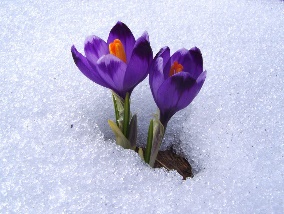 21Mass on TVBingoExercise  Noodle BallCoffee Social Evening Small TalkBedtime ReadingEvening Movie21Mass on TVBingoExercise  Noodle BallCoffee Social Evening Small TalkBedtime ReadingEvening Movie    Bright Horizon’s Activities for March 2020    Bright Horizon’s Activities for March 2020    Bright Horizon’s Activities for March 2020    Bright Horizon’s Activities for March 2020    Bright Horizon’s Activities for March 2020    Bright Horizon’s Activities for March 2020    Bright Horizon’s Activities for March 2020    Bright Horizon’s Activities for March 2020    Bright Horizon’s Activities for March 2020    Bright Horizon’s Activities for March 2020    Bright Horizon’s Activities for March 2020    Bright Horizon’s Activities for March 2020SundaySundayMondayTuesdayTuesdayTuesdayWednesdayWednesdayThursdayFridayFridaySaturday22Mass on TVExerciseBingoHelping Around the House Ring TossEvening Small TalkBedtime ReadingEvening Movie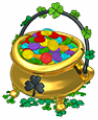 22Mass on TVExerciseBingoHelping Around the House Ring TossEvening Small TalkBedtime ReadingEvening Movie239:00 Bean Bag TossMass on TVTriviaExerciseBingo2:00 Piano Music in the Lobby with JoanneReminiscenceBedtime ReadingEvening Movie249:00 Ring TossMass on TV10:00 Baking/ Thin MintsCoffee Social ExerciseBingo3:30 Country Store OpenedEvening Small TalkBedtime ReadingEvening Movie249:00 Ring TossMass on TV10:00 Baking/ Thin MintsCoffee Social ExerciseBingo3:30 Country Store OpenedEvening Small TalkBedtime ReadingEvening Movie249:00 Ring TossMass on TV10:00 Baking/ Thin MintsCoffee Social ExerciseBingo3:30 Country Store OpenedEvening Small TalkBedtime ReadingEvening Movie259:00 Noodle Ball10:00 Catholic Mass with Father Henry ExerciseVisualizationBingoBowling Evening Small TalkBedtime ReadingEvening MovieFirst Day of Spring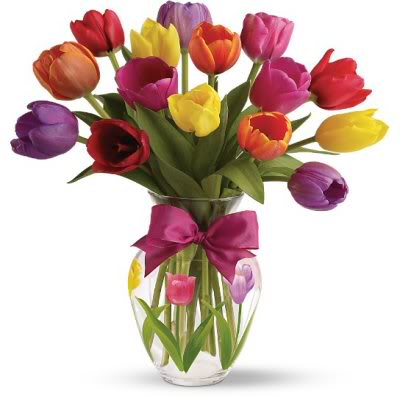 259:00 Noodle Ball10:00 Catholic Mass with Father Henry ExerciseVisualizationBingoBowling Evening Small TalkBedtime ReadingEvening MovieFirst Day of Spring269:00 Mini GolfMass on TVExerciseWord GameBingoList It!3:30 CountryStore OpenedAfternoon StretchEvening Small TalkBedtime ReadingEvening MoviePurple Day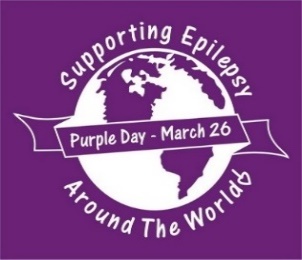 27“Hair Day”Mass on TVExerciseBingo2:30 Social Hour/ CavaliersLIST ITAfternoon StretchHelping Around the HouseEvening Small TalkBedtime ReadingEvening Movie27“Hair Day”Mass on TVExerciseBingo2:30 Social Hour/ CavaliersLIST ITAfternoon StretchHelping Around the HouseEvening Small TalkBedtime ReadingEvening Movie28Mass on TVBingoExercise  Noodle BallCoffee Social Word GameEvening Small TalkBedtime ReadingEvening Movie29Mass on TVExerciseBingoHelping Around the HouseCoffee SocialRing TossBedtime ReadingEvening Movie29Mass on TVExerciseBingoHelping Around the HouseCoffee SocialRing TossBedtime ReadingEvening Movie309:00 List It!Mass on TVTriviaExerciseBingo2:30 Resident Birthday PartyWith Rich AraldiWord GameReminiscenceBedtime ReadingEvening Movie319:00 Noodle BallMass on TV10:00 Arts & Crafts/Tissue Paper Pom PomsExerciseBingoCoffee Social3:30 Country Store OpenedBedtime ReadingEvening Movie319:00 Noodle BallMass on TV10:00 Arts & Crafts/Tissue Paper Pom PomsExerciseBingoCoffee Social3:30 Country Store OpenedBedtime ReadingEvening Movie319:00 Noodle BallMass on TV10:00 Arts & Crafts/Tissue Paper Pom PomsExerciseBingoCoffee Social3:30 Country Store OpenedBedtime ReadingEvening Movie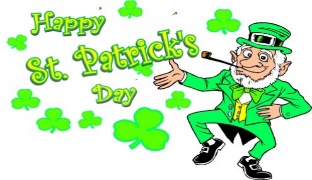 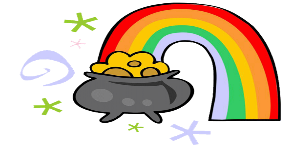 MarchResidentBirthdaysBob P       3/9Angie R.    3/18Pat P.         3/18Eleanor T. 3/19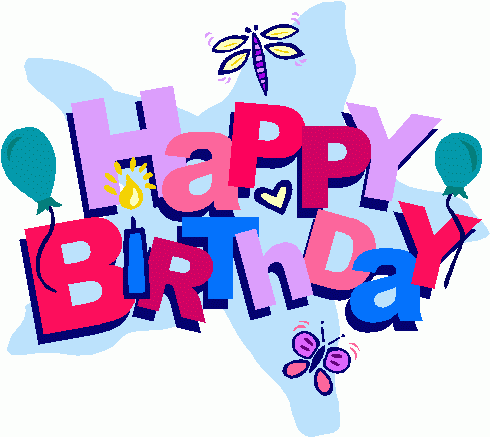 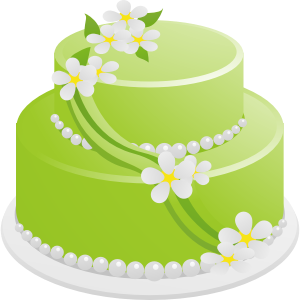 MarchResidentBirthdaysBob P       3/9Angie R.    3/18Pat P.         3/18Eleanor T. 3/19Main EventsCountry Store is open on Tuesday & Thursday - 3:30PM                      Movies will be held on Tuesday & Thursday at 6:00PM, Saturday at 3:30PM & 6:00PMSunday @ 6:00PM in the TV RoomMain EventsCountry Store is open on Tuesday & Thursday - 3:30PM                      Movies will be held on Tuesday & Thursday at 6:00PM, Saturday at 3:30PM & 6:00PMSunday @ 6:00PM in the TV RoomMain EventsCountry Store is open on Tuesday & Thursday - 3:30PM                      Movies will be held on Tuesday & Thursday at 6:00PM, Saturday at 3:30PM & 6:00PMSunday @ 6:00PM in the TV RoomMain EventsCountry Store is open on Tuesday & Thursday - 3:30PM                      Movies will be held on Tuesday & Thursday at 6:00PM, Saturday at 3:30PM & 6:00PMSunday @ 6:00PM in the TV RoomMain EventsCountry Store is open on Tuesday & Thursday - 3:30PM                      Movies will be held on Tuesday & Thursday at 6:00PM, Saturday at 3:30PM & 6:00PMSunday @ 6:00PM in the TV RoomMain EventsCountry Store is open on Tuesday & Thursday - 3:30PM                      Movies will be held on Tuesday & Thursday at 6:00PM, Saturday at 3:30PM & 6:00PMSunday @ 6:00PM in the TV RoomMain EventsCountry Store is open on Tuesday & Thursday - 3:30PM                      Movies will be held on Tuesday & Thursday at 6:00PM, Saturday at 3:30PM & 6:00PMSunday @ 6:00PM in the TV RoomMain EventsCountry Store is open on Tuesday & Thursday - 3:30PM                      Movies will be held on Tuesday & Thursday at 6:00PM, Saturday at 3:30PM & 6:00PMSunday @ 6:00PM in the TV RoomMain EventsCountry Store is open on Tuesday & Thursday - 3:30PM                      Movies will be held on Tuesday & Thursday at 6:00PM, Saturday at 3:30PM & 6:00PMSunday @ 6:00PM in the TV RoomMain EventsCountry Store is open on Tuesday & Thursday - 3:30PM                      Movies will be held on Tuesday & Thursday at 6:00PM, Saturday at 3:30PM & 6:00PMSunday @ 6:00PM in the TV Room